 GuidanceThis Indicator Tool is to assist practitioners in exploring exploitation concerns and clearly outlines what actions are being undertaken to reduce these concerns. Plans to reduce these concerns focus on specific exploitation indicators and determine whether further investigations are needed by Children’s Social Care (CSC) and Thames Valley Police (TVP).  This tool therefore informs both assessment of need and referrals and should be attached to any Children’s Social Care referral.  The Child Exploitation Indicator Tool can be used by any professional working with children under the age of 18, whilst we appreciate some adolescents prefer the term ‘young people’, for the purpose of this document we will refer to them as children.  Different types of exploitation are:  Often, children do not recognise themselves as victims, or that they are being groomed, and as a result, disclosures of such abuse can be unlikely.  Therefore, this indicator tool aids the identification of exploitation; if you suspect anyone is in immediate danger, call the Police on 999Practitioners need to exercise their own professional judgment when completing the tool because factors such as the child’s age, any additional vulnerabilities, their history etc may mean that they are more vulnerable to exploitation. Professional judgment also includes capturing concerns about which they have some evidence AND concerns based on ‘their gut feeling’.  Staff should differentiate between the two and explain this in the ‘comments’ sections. Children’s social care staff and CFP practitioners will complete the screening tool within the forms section on either LCS or Early Help systems. All other agencies, once you have completed this form; Where child exploitation is suspected the worker needs to complete a MARF (attaching this form).  Regardless if the concerns do not meet the threshold of CSC or Early Help (EH) or if there has been a MARF this form will need to be securely emailed to exploitation@milton-keynes.gov.uk where it will be reviewed by the multi-agency Missing and Exploitation Hub.CSC is responsible for assessing the level of risk to children.  Should the referral not meet CSC’s threshold, other support options will be considered including Early Help and referrals to appropriate services.Data Protection Privacy StatementWe collect and use information about you so that we can provide you with appropriate services.  Full details about how we use this data and the rights you have around this can be found at www.milton-keynes.gov.uk/privacy. If you have any data protection queries, please contact the Data Protection Officer at data.protection@milton-keynes.gov.ukChild’s DetailsYour DetailsInformation Sharing and DisclosureRisk Indicators					Contextual safeguardingIt is important to see the child in the context of their surroundings and to explore how an area of a child’s life can have an affect positively or negatively for them. In respect of missing and exploitation are there specific areas that have a greater risk to the child and if so, why do you think this? Summary of Any Concerns It is important you complete all of this sectionChronology: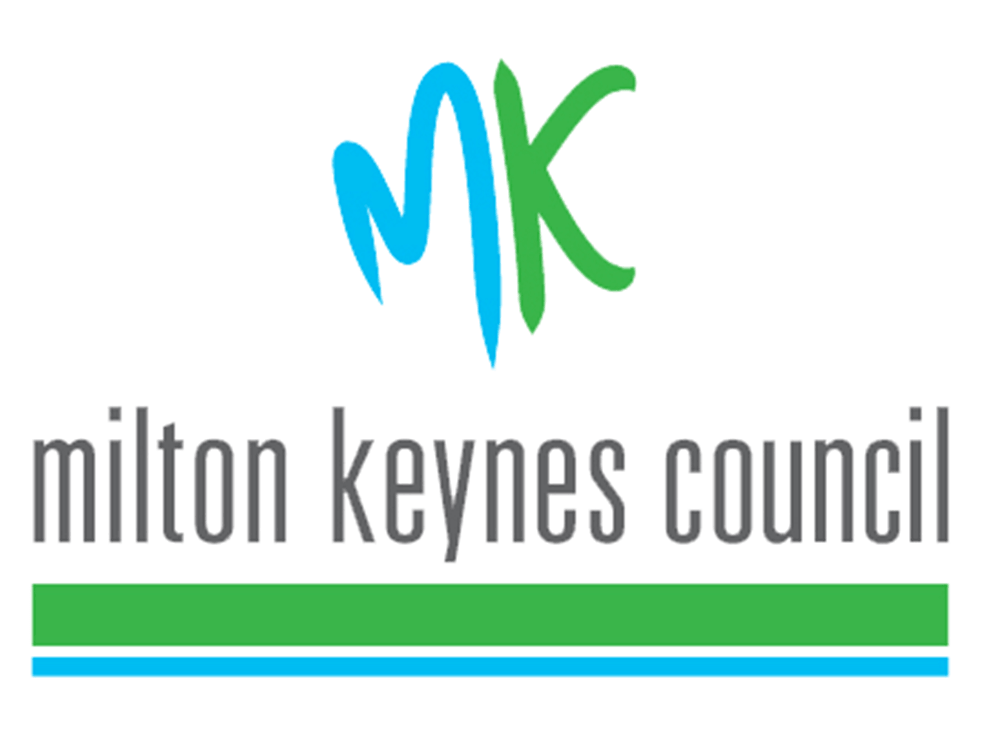 Milton KeynesChild Exploitation Indicator Tool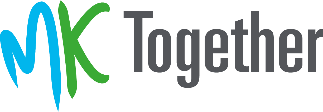 1Sexual ExploitationAny sexual activity with a child in exchange for something the victim needs or wants or to enhance a perpetrator’s reputation/status or for the financial gain of the perpetrator2Criminal ExploitationForcing/coercing a child to engage in criminal behaviour eg drug dealing, county lines, holding weapons/drugs, ABH, GBH, shoplifting, burglary, mugging etc3Forced LabourEmploying a child to undertake some form of employment to pay off any ‘debts’ or pay minimal amounts. Engage in work that is illegal for their age. 4OtherThe illegal removal of a child’s organ to be sold for human organ transplant, Illegal adoption, etcChild’s name:Date of birth:Ethnicity:School / College: Is child on part time timetableYes 	No    if yes number of hours a week:Is this child looked after?Yes 	No 	Do they live in residential care?Yes 	No 	Are they placed at a distance?Yes 	No Your name:Job title:Contact details:Date completed:Is child aware that this tool has been completed, and will be shared?Yes 	No Did the Parents/Carers provide information for the completion of this tool, and aware this information will be shared?Yes 	No Who else has contributed to the completion of this indicator tool?  (child, parent/carer, school…)Who else has contributed to the completion of this indicator tool?  (child, parent/carer, school…)Has the child made a disclosure of exploitation (abuse)?Has the child made a disclosure of exploitation (abuse)?Current    Yes   No  	If ‘Yes’ you must refer to Children’s Social Care immediatelyCurrent    Yes   No  	If ‘Yes’ you must refer to Children’s Social Care immediatelyHistoric    Yes   No  	If ‘Yes’ you must refer to Children’s Social Care to determine current riskHistoric    Yes   No  	If ‘Yes’ you must refer to Children’s Social Care to determine current riskAre the people who may be grooming or exploiting the young person:Are the people who may be grooming or exploiting the young person:Known to the child?Yes 	No     Unknown A family member?Yes 	No     Unknown (if you answer Yes to either of the above questions please state who this person is)(if you answer Yes to either of the above questions please state who this person is)Names of the child’s friends/siblings/others who you think might be also affected by exploitation:Names of the child’s friends/siblings/others who you think might be also affected by exploitation:Current Missing/Exploitation Concerns:Current Missing/Exploitation Concerns:Health Domain  Health to checkWithin the last 8 weeksOver 8 weeks oldPhysical injuries such as bruising suggestive of either physical or sexual assault (include any knife, acid or weapon injuries)Sexually transmitted infection (STI), including recurring infections or multiple STIs or Pregnancy and/or seeking a termination/emergency contraceptionPoor self-image and low self-esteem, Self-harming or thoughts or attempted suicide or Eating disorder and /or weight gain/lossFearful or reluctant of providing details of the operation or hospital to   professionals/police in respect of the removal of organsEvidence of misuse of drugs/alcohol, including associated health problemsPhysical and/or learning disability / learning difficultyHealth Comments/Evidence/Description of ‘YES’ indicatorsE.g. Indicator 1.10 – child/young person is attending substance misuse project and has disclosed heavy cannabis useHealth Comments/Evidence/Description of ‘YES’ indicatorsE.g. Indicator 1.10 – child/young person is attending substance misuse project and has disclosed heavy cannabis useHealth Comments/Evidence/Description of ‘YES’ indicatorsE.g. Indicator 1.10 – child/young person is attending substance misuse project and has disclosed heavy cannabis useBehaviour DomainWithin the last 8 weeksOver 8 weeks oldTruancy/at risk of exclusion/missing education/on reduced timetable or considerable change in performance at school Volatile behaviour exhibiting extreme array of mood swings or abusive/sexual language which is unusual for the childAggressive or violent including to animals, parents, siblings, teachers or peersOverly secretive behaviour (including online activities)Changes in appearance (not including weight changes), or in relationships with friends or family members    Offending behavior or anti-social behavior, including petty crimeIntelligence/suspicion to suggest that they carry weaponsBehaviour Comments/Evidence/Description of ‘YES’ indicatorsBehaviour Comments/Evidence/Description of ‘YES’ indicatorsBehaviour Comments/Evidence/Description of ‘YES’ indicatorsGrooming DomainWithin the last 8 weeksOver 8 weeks oldEntering or leaving vehicles driven by unknown individuals, or regular use of taxis, with no known means of paying for themPossession of a second mobile phone or SIM card, or unusual or overly excessive use of mobile phones.Exposing or recruiting other children into exploitative situationsSeen in adult places (ie pubs and clubs) or venues known to be used for exploitation or criminal activityUnexplained relationships with older adultsAssociating with other children who are known to be exploitedDisclosure of sexual/physical assault followed by withdrawal of allegationPhone call, texts or letters from people unknown to the familyChild’s mobile phone being answered by unknown adult/person or the child having new contacts with people outside of townPossession of money, clothes, accommodation or other expensive items with no plausible explanationHaving keys to premises/cars other than those they should have, including hotel key cardsAdults loitering outside the child’s usual place of residence or schoolGoing missing and/or returning after having been missing and being secretive about where they have been and who they were withReturning after having been missing looking dirty, disheveled, tired, hungry, thirstyInformation to suggest the child has experienced abduction/false imprisonment or been coerced into sexual activityThe child being in ‘debt’ or holding money/others depositing money in child’s bank accountBeing paid/forced to carry or deliver drugs, harm othersNot being paid for work, working long hours or working in an inappropriate environmentGrooming Comments/Evidence/Description of ‘YES’ indicatorsGrooming Comments/Evidence/Description of ‘YES’ indicatorsGrooming Comments/Evidence/Description of ‘YES’ indicatorsFamily and Social DomainWithin the last 8 weeksOver 8 weeks oldA family member or known associate working in the adult sex trade or involved in criminal/drug activityFamily history of child abuseParental difficulties: Domestic abuse, drug and alcohol misuse, mental health problems, physical or learning difficulty. Child is a young carerPattern of street homelessness or sofa surfingConflict at home around boundaries, including staying out late and/or parents not being protectiveGang/ASB group association either through relatives, peers or intimate relationships (including gang names or street names for the gang or child)Recent bereavement, loss, family separation and/or family breakdown      There are cultural factors that impact on their vulnerability    Insecure immigration statusFamily and Social Domain Comments/Evidence/Description of ‘YES’ indicatorsFamily and Social Domain Comments/Evidence/Description of ‘YES’ indicatorsFamily and Social Domain Comments/Evidence/Description of ‘YES’ indicatorsOnline Safety DomainWithin the last 8 weeksOver 8 weeks oldChilds mobile phone number(s): Childs mobile phone number(s): Childs mobile phone number(s): Childs social media sites and usernames:Childs social media sites and usernames:Childs social media sites and usernames:Concern that inappropriate images of a child are being circulated via the internet/phonesConcern that the child is being coerced/bribed/paid/threatened to provide explicit images/engage in inappropriate sexual acts online Unexplained increased use of social networking, shared gaming sites and/ or receiving rewards/creditsAccessing on-line dating/‘hook-up’ sitesGoing online during the nightBeing secretive using mobile phone for accessing websites etc., including unwillingness to share/show online or phone contactsConcern that a child is having a secret online ‘relationship’Concerns that a child’s online friendship has developed into an offline ‘relationship’Online -Safety Comments/Evidence/Description of ‘YES’ indicatorsOnline -Safety Comments/Evidence/Description of ‘YES’ indicatorsOnline -Safety Comments/Evidence/Description of ‘YES’ indicatorsNeighbourhood/community:1.School:1.Peer group:1.Home:1.Please tick if you know if child is open to any of the following specific interventions:TVP (Violent Crime Task force)TVP (Problem Solving Team)Early Support ProjectCSE Project Youth:MKHealthy Relationship projectYouth Drug/Alcohol servicePlease tick if you know if child is open to any of the following specific interventions:TVP (Violent Crime Task force)TVP (Problem Solving Team)Early Support ProjectCSE Project Youth:MKHealthy Relationship projectYouth Drug/Alcohol serviceAssessment:Based on the assessment above, please provide your professional opinion of risk by selecting ONE of the boxes belowNo concerns of exploitation - concerns relate to behaviours associated with age-appropriate child/young person behavioursEvidence of vulnerability to exploitationEvidence of being groomed or targeted for the purposes of exploitationEvidence that child is being exploitedAssessment:Based on the assessment above, please provide your professional opinion of risk by selecting ONE of the boxes belowNo concerns of exploitation - concerns relate to behaviours associated with age-appropriate child/young person behavioursEvidence of vulnerability to exploitationEvidence of being groomed or targeted for the purposes of exploitationEvidence that child is being exploitedAssessment:Based on the assessment above, please provide your professional opinion of risk by selecting ONE of the boxes belowNo concerns of exploitation - concerns relate to behaviours associated with age-appropriate child/young person behavioursEvidence of vulnerability to exploitationEvidence of being groomed or targeted for the purposes of exploitationEvidence that child is being exploitedYour analysis and overview (a few sentences to indicate your thinking):Your analysis and overview (a few sentences to indicate your thinking):Your analysis and overview (a few sentences to indicate your thinking):Your analysis and overview (a few sentences to indicate your thinking):Your analysis and overview (a few sentences to indicate your thinking):Signs of safety scaling0                                     100 = Significant concerns10 = no concernsWas MARF submittedYes 	No If yes, date submitted:…………/…………/……..Was MARF submittedYes 	No If yes, date submitted:…………/…………/……..Was Strat held:Yes 	No If yes, date:…………/……………/…….Was NRM completed:Yes 	No If yes, date submitted:………/………../………….Plan for child:Plan for child:Plan for child:Actions:1….2.…3….4.…Tasked to?…………Date:1……..2…..3…..4……Disruption plan, including opportunities to target Facilitator(s)/Perpetrator(s):Disruption plan, including opportunities to target Facilitator(s)/Perpetrator(s):Disruption plan, including opportunities to target Facilitator(s)/Perpetrator(s):Actions:1…2….3….4….Tasked to?1.	…2.	…3.	…4.	…Date:1….2…..3…..4…..Date discussed at Missing and Exploitation Panel:Review date:     /    /   Date discussed at Missing and Exploitation Panel:Review date:     /    /   Date discussed at Missing and Exploitation Panel:Review date:     /    /   